Муниципальное автономное дошкольное образовательное учреждениеДетский сад комбинированного вида №25 «Калинка»КОНСПЕКТ  ОРГАНИЗОВАННОЙДЕЯТЕЛЬНОСТИ В ОБРАЗОВАТЕЛЬНЫХ ОБЛАСТЯХ: «МУЗЫКА» , «ЗДОРОВЬЕ»ТЕМА: «ВРЕМЕНА ГОДА».СТАРШАЯ   ГРУППА                                                                                    Проведено:  Музыкальным руководителем: Алексеевой Л.В.Воспитателями: Давыдовой Т.МГоловешкиной Т.Н.2014г.Программное  содержание:  Формировать навыки культуры слушания музыки;формировать чувство коллективизма;развивать у детей интерес и любовь к музыке, музыкальную отзывчивость на неё;развивать речь детей, обогащая словарный запас; развивать быстроту, ловкость, внимание.Воспитывать чувство коллективизма через приобщение к играм, танцам, играм, стихотворениям;воспитывать творческий и  вкус и воображение.Вызывать радостное настроение.Обогащать духовный мир детейПриобщать  к здоровому образу жизни.Звучит музыка .  дети входят в зал, садятся на стулья.( В оформлении  зала  присутствуют мотивы четырех времен года:  зимы, весны, лета, осени.)Вед:    Сегодня мы с вами совершим увлекательное путешествие по             временам года. Перед нами промелькнут четыре времени года-              Зима и Лето, Осень и Весна.              -Сменяют гости за окном одна другую,                А потом все говорят, что год прошел,                С собою месяцы увел.              Звучит музыка «В гостях у сказки» .Вед:    Начинается год,             Кто же первым к нам придет?             Отгадайте загадку:              - Замела она дорожки,                Снег насыпала в ладошки.               Запорошила дома,                То волшебница …………(ЗИМА).Вед:    Пришли морозные деньки,            Зима зовет играть в снежки.             На саночках кататься,              В сугробах кувыркаться.    Дети исполняют песню  «Кабы не было Зимы» муз. Шаинского. 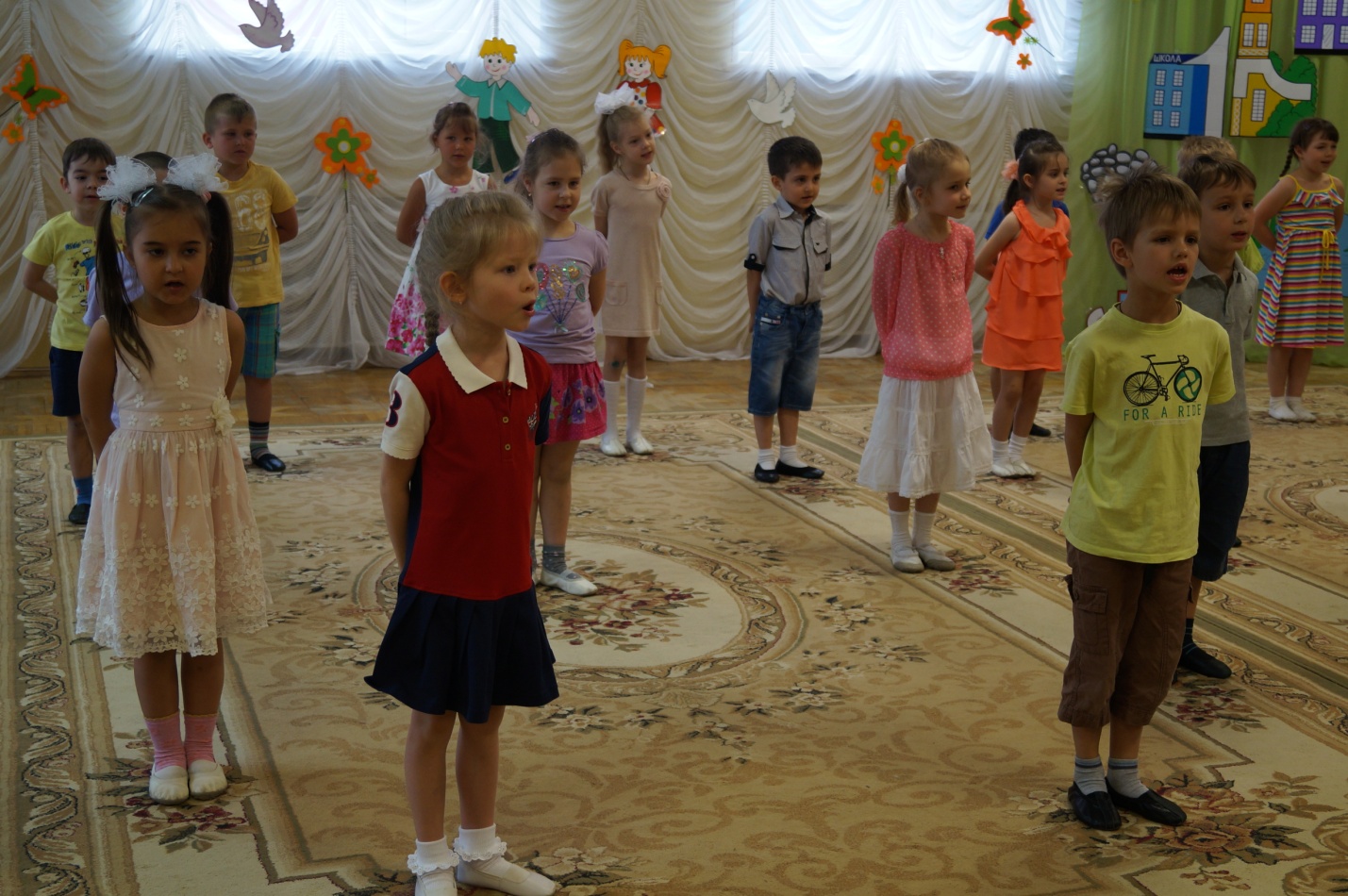                                          Выходит группа детей:Реб:    Белый снег пушистый в воздухе кружится,            И на землю тихо падает, ложиться.Реб:    И под утро снегом поле забелело,           Точно пеленою все его одело.Реб:    Стали дни короче, солнце светит мало.           Вот пришли морозы, и Зима настала.      Проводится игра  «Ледяная фигура замри». 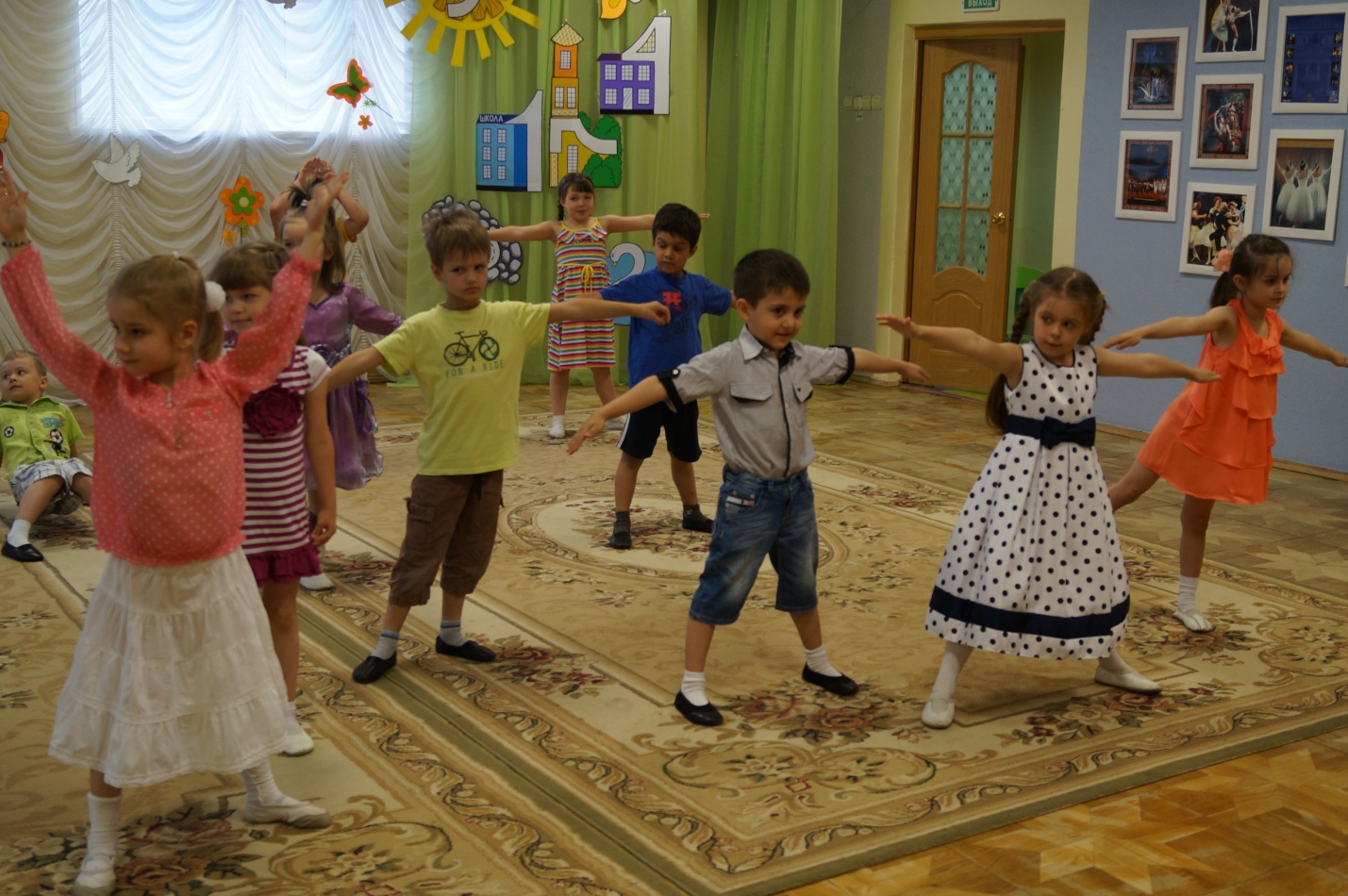 Вед:    Окончен бал! Зиме пора!            Другая гостья у двора!            Чей теперь настал черед?            Какая гостья к нам придет?           -Дети, отгадайте загадку:            -Весело смеется, ручейками вьется,             Света, радости полна.             То красавица …….(ВЕСНА).Вед:    К нам Весна пришла во двор,            Вместе с нею – птичий хор.             С  нею – солнце и тепло,              Все согрелось, ожило.      Дети исполняют песню «Ручеек» муз. Девочкиной.Реб:    К нам опять Весна вернулась,             Вся природа улыбнулась.          Дождь весенний застучал,          Очень он по нас скучал.          Под дождем мы пробежимся,          И намокнуть не боимся.               Игра – «Не замочи ноги». 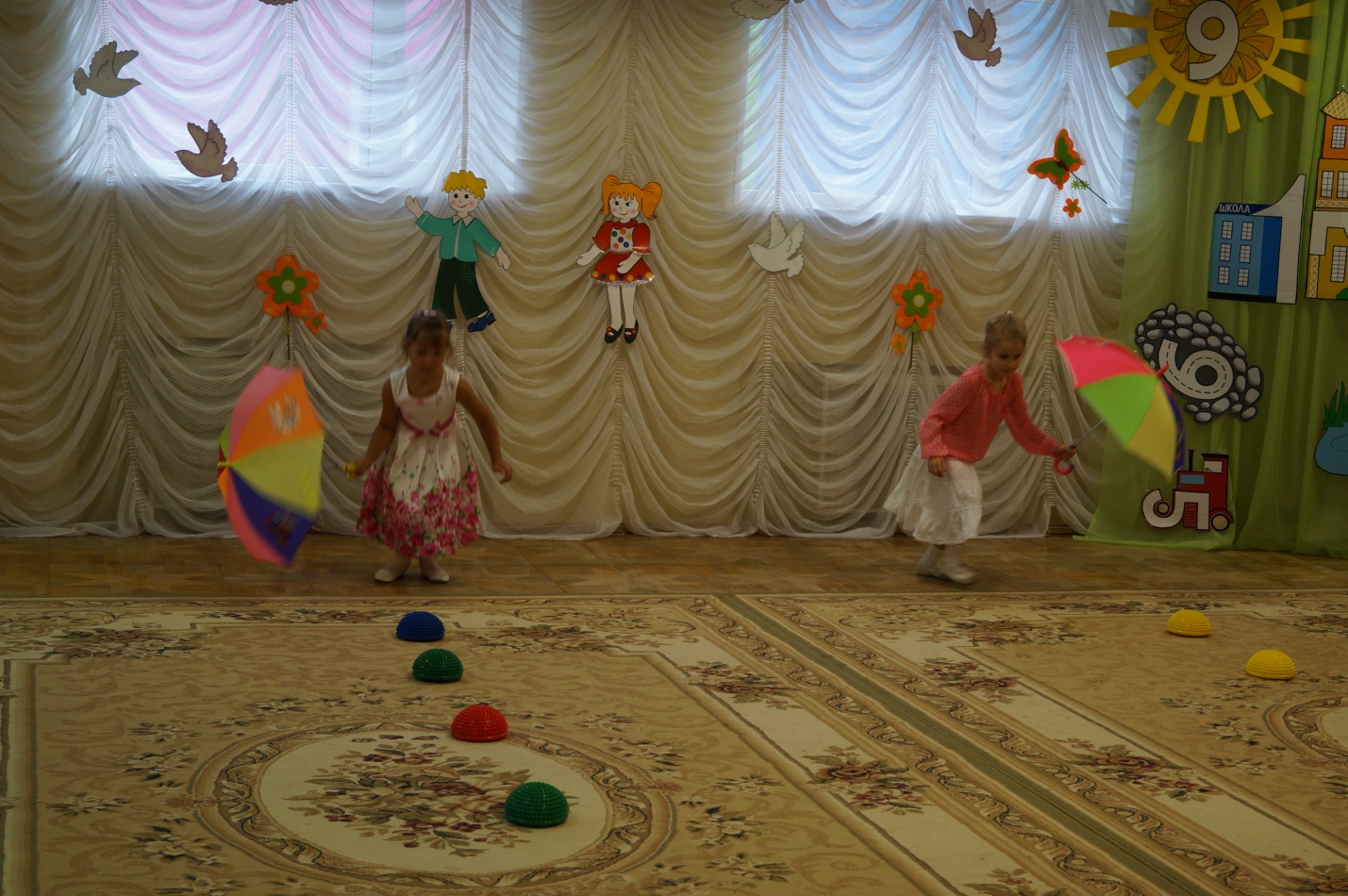 Вед:    Весна закончила дела, и потихонечку ушла,            Продолжается год.             Кто же к нам сейчас придет?             Отгадайте загадку:             - Природа зеленью одета, много солнечного света.               Все кругом теплом согрето,                 Это озорное ……..(ЛЕТО).Реб:    Здравствуй, лето! Здравствуй, Лето!            Ярким солнышком согрето!            В лес зеленый побежим, на поляне полежим.             Здравствуй, белая ромашка,              Здравствуй, розовая кашка!             Снова Лето к нам пришло,                  Это очень хорошо!Дети исполняют песню  «Про лягушек и комара» муз. Филиппенко. 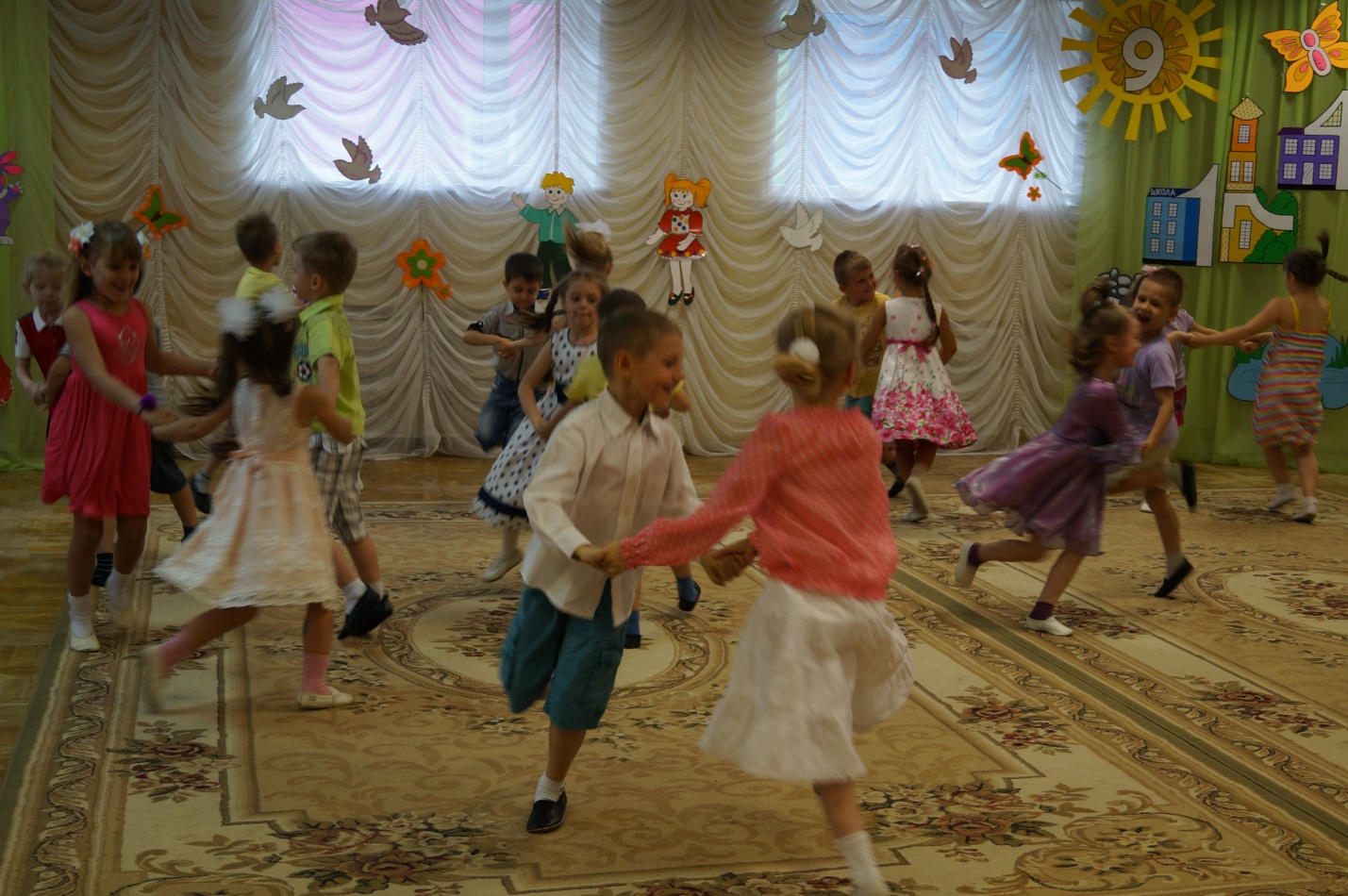 Вед:    Ребята, я вам загадаю загадки о лете, отгадайте их.            - Ласковое, доброе,                А глядеть на себя не велит.               (Солнце).         - Домовитая хозяйка пролетает над лужайкой.            Похлопочет над цветком, -он поделится медком!       (Пчелка).Вед:    Что за чудо красота, - расписные ворота.            Показались  на пути, в них не въехать, не пройти.     (Радуга)Вед:    Молодцы, ребята.           Лето – время отдыха. Вот и мы с вами отдохнем!       Дети исполняют музыкальную композицию -  «Кузнечик»                                     муз. Шаинского.Вед:    Промелькнуло озорное лето,            Наступает осени черед.            К нам она приходит незаметно,             Скоро, скоро завершится год.             Вот и наступила осень золотая,             Листья  пожелтевшие тихо опадают.              Птицы собираются стаями в лесах,              Солнца луч последний тает в небесах!              Дети исполняют песню «Урожайная»и муз. Филиппенко. 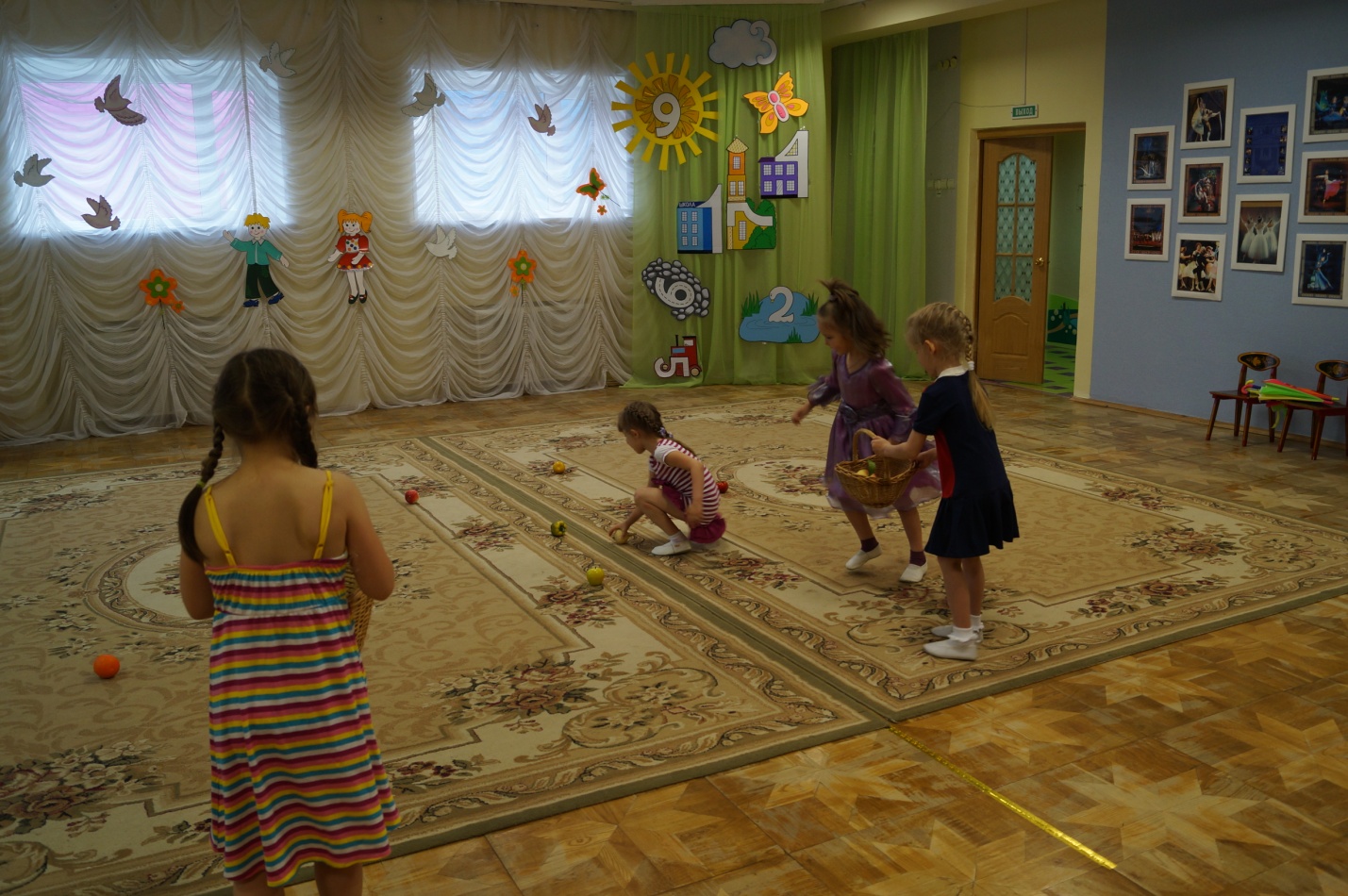       Выходит группа детей:Реб:    Посмотри, скорей, в окошко,-            И увидишь – листопад.             Листик желтый, листик красный.              Все летят, летят,  летят.    Реб:     Улетели к югу птицы,  и дождинки моросят.            Листик желтый	, листик красный –все летят, летят, летят….Реб:    Это осень наступила, и украсила наш сад.            Листик желтый, листик красный – все летят, летят, летят!         Дети  исполняют танец с листьями  (муз. П. Мориа) 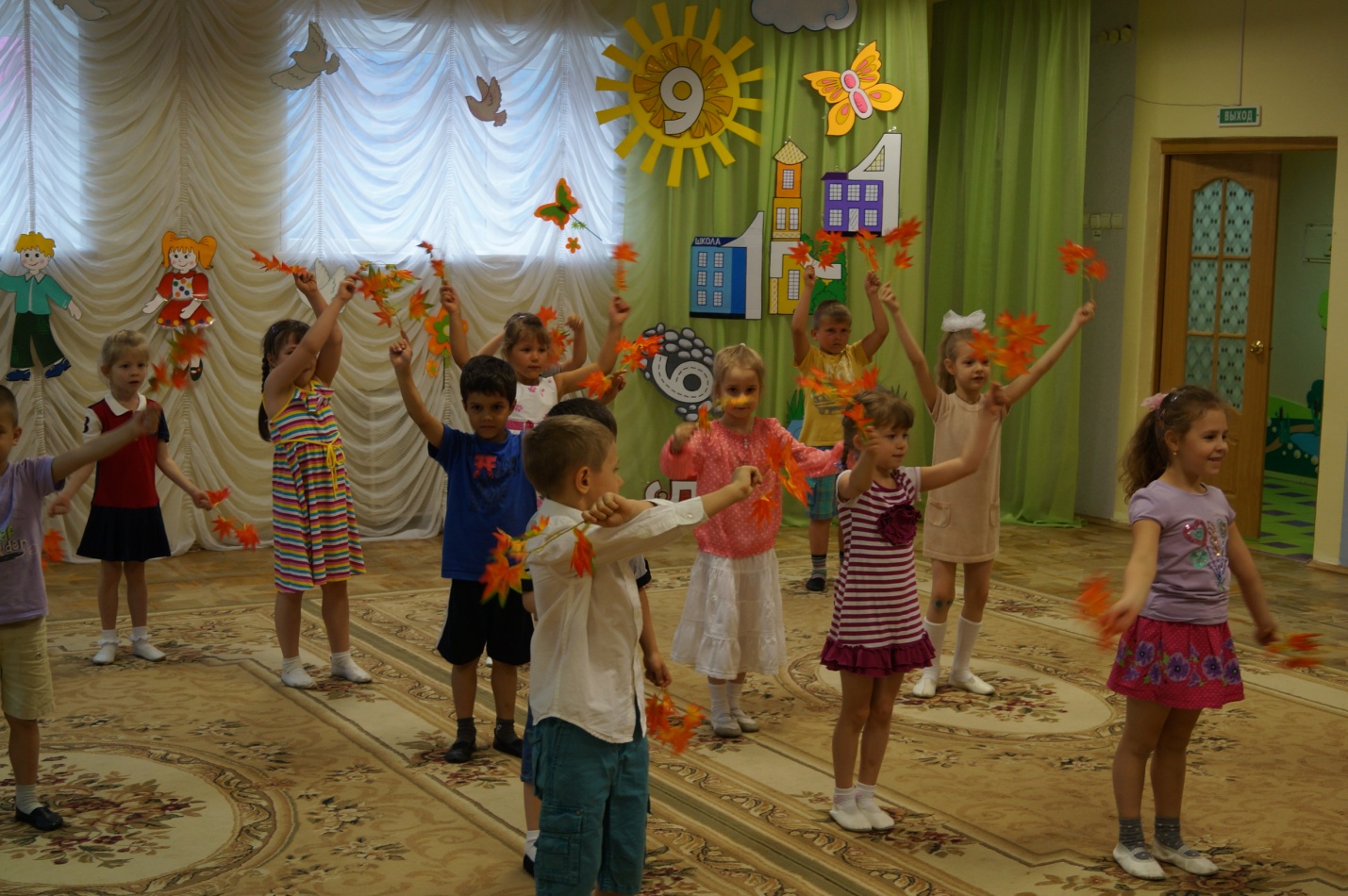 Вед:    Путешествие мы завершаем,            Новой встречи ожидаем!             С новыми гостями, с новыми друзьями!      Дети исполняют песню  «Песенка друзей»  муз.  Герчик.                   Уход детей. 